Принята на заседании                                                                                                                           											«Утверждаю»Педагогического совета                                                         Директор МБОУ «Поломская 										ООШ»Протокол № ____ от __________                                           ________ С.Г.Перевозчиков                                                                                                   Приказ № _____ от __________Учебный план начального общего образованияМуниципального бюджетного общеобразовательного учреждения«Поломская основная общеобразовательная школа»Кезского района Удмуртской РеспубликиС. Полом, 2022 г.I. Пояснительная запискак учебному плану начального общего образования в соответствии с Федеральным государственным образовательным стандартом Муниципального бюджетного общеобразовательного учреждения«Поломская основная общеобразовательная школа»Кезского района Удмуртской Республики на 2022-2023 учебный годНормативная базаНормативно-правовой основой учебного плана МБОУ «Поломская ООШ» являются документы федерального уровня:Федеральный закон от 29.12.2012 № 273 – ФЗ «Об образовании в Российской Федерации».Приказ Министерства просвещения РФ от 22 марта 2021 г. № 115 "Об утверждении Порядка организации и осуществления образовательной деятельности по основным общеобразовательным программам - образовательным программам начального общего, основного общего и среднего общего образования”.Постановление Главного государственного санитарного врача РФ от 28.09.2020 г. № 28 «Об утверждении санитарных правил СП 2.4.3648-20 «Санитарно-эпидемиологические требования к организациям воспитания и обучения, отдыха и оздоровления детей и молодежи».Постановление Главного государственного санитарного врача Российской Федерации от 28.01.2021 № 2 "Об утверждении санитарных правил и норм СанПиН 1.2.3685-21 "Гигиенические нормативы и требования к обеспечению безопасности и (или) безвредности для человека факторов среды обитания" (Зарегистрирован 29.01.2021 № 62296)Постановление Главного государственного санитарного врача РФ от 30.06.2020г. № 16 «Об утверждении санитарно-эпидемиологических правил СП 3.1/2.4.3598-20 «Санитарно-эпидемиологические требования к устройству, содержанию и организации работы образовательных организаций и других объектов социальной инфраструктуры для детей и молодежи в условиях распространения новой коронавирусной инфекции (COVID-19)» с изменениями от 24.03.21 г.Федеральный государственный образовательный стандарт начального общего образования, утвержденный приказом Минпросвещения России от 31мая 2021г. № 286 Концепция духовно-нравственного развития и воспитания личности гражданина России;Примерная основная образовательная программа начального общего образования, одобренная решением федерального учебно-методического объединения по общему образованию (протокол от 18 марта 2022 года № 1 /22)  Особенности учебного планаУчебный план является нормативным документом, определяющим реализацию Государственного образовательного стандарта начального общего образования и предоставляет субъектам образовательного процесса самостоятельность в выборе учебных дисциплин в части, формируемой участниками образовательного процесса.Цель учебного плана: создание условий для обучающихся в выполнении ими требований государственного образовательного стандарта и удовлетворение образовательных потребностей учащихся.Порядок и условия реализации учебного планаУчебный план для 1-го класса составлен на основании  варианта 5 (для 5-дневной рабочей недели с изучением родного языка или обучением на родном языке) примерного учебного плана начального общего образования для образовательных учреждений Российской Федерации, реализующих основную образовательную программу начального общего образования.Учебный план состоит из двух частей — обязательной части и части, формируемой участниками образовательных отношений, не включающей внеурочную деятельность.Обязательная часть учебного плана представлена предметными областями «русский язык и литература», «родной язык и литературное чтение на родном языке», «математика и информатика», «обществознание и естествознание», «основы религиозных культур и светской этики», «искусство», «технология», «физическая культура», предметами русский язык, литературное чтение, родной язык (удмуртский),  иностранный язык (английский), математика, окружающий мир, основы религиозных культур и светской этики, музыка, изобразительное искусство, технология, физическая культура. Определено учебное время, отводимое на их изучение.Часть учебного плана, формируемая участниками образовательных отношений, определяет содержание образования, используется в соответствии с приоритетами развития школы, обеспечивающего реализацию интересов и потребностей обучающихся, их родителей (законных представителей), образовательного учреждения, учредителя образовательного учреждения.Время, отводимое на данную часть примерного учебного плана, может быть использованона:увеличение учебных часов, предусмотренных на изучение отдельных предметовобязательной части;введение специально разработанных учебных курсов, обеспечивающих интересы и потребности участников образовательного процесса, в том числе этнокультурные;внеурочную деятельность.Часть, формируемой участниками образовательных отношений, обеспечивает преемственность освоения учащимися содержания основных образовательных областей, создает условия становления, формирования личности учащегося, их склонностей, интересов и способностей к социальному самоопределению, обеспечивает успешное овладение предметами учебного плана.Промежуточная аттестация.	Для учащихся 1класса предусматривает проведение промежуточной аттестации по всем предметам учебного плана. Срок проведения промежуточной аттестации для учащихся 1 класса с 15 апреля по 20 мая 2023 года.4.  Учебный план (годовой)МБОУ «Поломская ООШ» на уровень НОО,разработанный на основе примерного учебного плана начального общего образования для (5-дневной рабочей недели с изучением родного языка или обучением на родном языке) Вариант 55. Учебный план (недельный)МБОУ «Поломская ООШ» на уровень НОО,разработанный на основе примерного учебного плана начального общего образования для (5-дневной рабочей недели с изучением родного языка или обучением на родном языке) Вариант 5II.1 Пояснительная запискак учебному плану начального общего образования в соответствии с Федеральным государственным образовательным стандартом Муниципального бюджетного общеобразовательного учреждения«Поломская основная общеобразовательная школа»Кезского района Удмуртской Республики на 2022-2023 учебный годНормативная базаНормативно-правовой основой учебного плана МБОУ «Поломская ООШ» являются документы федерального уровня:1. Федеральный закон от 29.12.2012 № 273 – ФЗ «Об образовании в Российской Федерации».2. Приказ Министерства просвещения РФ от 22 марта 2021 г. № 115 "Об утверждении Порядка организации и осуществления образовательной деятельности по основным общеобразовательным программам - образовательным программам начального общего, основного общего и среднего общего образования”.3. Постановление Главного государственного санитарного врача РФ от 28.09.2020 г. № 28 «Об утверждении санитарных правил СП 2.4.3648-20 «Санитарно-эпидемиологические требования к организациям воспитания и обучения, отдыха и оздоровления детей и молодежи».4. Постановление Главного государственного санитарного врача Российской Федерации от 28.01.2021 № 2 "Об утверждении санитарных правил и норм СанПиН 1.2.3685-21 "Гигиенические нормативы и требования к обеспечению безопасности и (или) безвредности для человека факторов среды обитания" (Зарегистрирован 29.01.2021 № 62296)5. Постановление Главного государственного санитарного врача РФ от 30.06.2020г. № 16 «Об утверждении санитарно-эпидемиологических правил СП 3.1/2.4.3598-20 «Санитарно-эпидемиологические требования к устройству, содержанию и организации работы образовательных организаций и других объектов социальной инфраструктуры для детей и молодежи в условиях распространения новой коронавирусной инфекции (COVID-19)» с изменениями от 24.03.21 г.6. Федеральный государственный образовательный стандарт начального общего образования, утвержденный приказом МОиН РФ от 6.10.2009 № 373 в редакции от 11.12.2020 года;7. Концепция духовно-нравственного развития и воспитания личности гражданина России;8. Примерная основная образовательная программа начального общего образования, одобренная решением федерального учебно-методического объединения по общему образованию (протокол от 8 апреля 2015 года № 1 /15) с изменениями в редакции протокола № 3/15 от 28.10.2015 федерального учебно-методического объединения по общему образования.Особенности учебного планаУчебный план является нормативным документом, определяющим реализацию Государственного образовательного стандарта начального общего образования и предоставляет субъектам образовательного процесса самостоятельность в выборе учебных дисциплин в части, формируемой участниками образовательного процесса.Цель учебного плана: создание условий для обучающихся в выполнении ими требований государственного образовательного стандарта и удовлетворение образовательных потребностей учащихся.Порядок и условия реализации учебного планаУчебный план для 1 класса составлен на основании варианта 2 (для образовательных учреждений, в которых обучение ведётся на русском языке) примерного учебного плана начального общего образования для образовательных учреждений Российской Федерации, реализующих основную образовательную программу начального общего образования.Учебный план состоит из двух частей — обязательной части и части, формируемой участниками образовательных отношений, не включающей внеурочную деятельность.Обязательная часть учебного плана представлена предметными областями «русский язык и литература», «родной язык и литературное чтение на родном языке», «математика и информатика», «обществознание и естествознание», «основы религиозных культур и светской этики», «искусство», «технология», «физическая культура», предметами русский язык, литературное чтение, родной язык (удмуртский),  иностранный язык (английский), математика, окружающий мир, основы религиозных культур и светской этики, музыка, изобразительное искусство, технология, физическая культура. Определено учебное время, отводимое на их изучение.Предметная область «Родной язык и литературное чтение на родном языке» является обязательной. По запросу родителей в обязательную часть учебного плана в 2-4 классах введен предмет «Родной язык (удмуртский)» по 1 часу. Данные предметы имеют регионально – национальную направленность. По заявлению родителей учащихся 4 класса в курсе ОРКСЭ выбран модуль «Православная культура».Часть учебного плана, формируемая участниками образовательных отношений, определяет содержание образования, используется в соответствии с приоритетами развития школы, обеспечивающего реализацию интересов и потребностей обучающихся, их родителей (законных представителей), образовательного учреждения, учредителя образовательного учреждения.Время, отводимое на данную часть примерного учебного плана, может быть использованона:увеличение учебных часов, предусмотренных на изучение отдельных предметовобязательной части;введение специально разработанных учебных курсов, обеспечивающих интересы и потребности участников образовательного процесса, в том числе этнокультурные;внеурочную деятельность.Часть, формируемой участниками образовательных отношений, обеспечивает преемственность освоения учащимися содержания основных образовательных областей, создает условия становления, формирования личности учащегося, их склонностей, интересов и способностей к социальному самоопределению, обеспечивает успешное овладение предметами учебного плана.Промежуточная аттестация.	Для учащихся 2-4 - го классов предусматривается проведение промежуточной аттестации по всем предметам учебного плана. Срок проведения промежуточной аттестации для учащихся 2-4 классов с 15 апреля по 20 мая 2023 года.Учебный план (годовой)МБОУ «Поломская ООШ» на уровень НОО,разработанный на основе примерного учебного плана начального общего образования для образовательных организаций Российской	 Федерации с русским языком обучения. Вариант 21. Учебный план (недельный)МБОУ «Поломская ООШ» на уровень НОО,разработанный на основе примерного учебного плана начального общего образования для образовательных организаций Российской	 Федерации с русским языком обучения.Вариант 2Формы промежуточной аттестации для учащихся 1-4 классовПояснительная записка к плану внеурочной деятельностиВнеурочная деятельность-это деятельность, направленная на достижение планируемых результатов освоения основных образовательных программ (предметных, метапредметных и личностных), осуществляемую в формах, отличных от урочнойПлан внеурочной деятельности образовательной организации является обязательной частью организационного раздела основной образовательной программы, а рабочие программы внеурочной деятельности являются обязательной частью содержательного раздела основной образовательной программы.
В целях реализации плана внеурочной деятельности МБОУ «Поломская ООШ» использует ресурсы МБОУ «Чепецкая СОШ» в сетевой форме, Кезской ДЮСШ. Формы внеурочной деятельности должны предусматривать активность и самостоятельность обучающихся, сочетать индивидуальную и групповую работы, обеспечивать гибкий режим занятий (продолжительность, последовательность), переменный состав обучающихся, проектную и исследовательскую деятельность, экскурсии, походы, деловые игры и пр.
В соответствии с требованиями обновленных ФГОС НОО и ООО образовательная организация обеспечивает проведение до 10 часов еженедельных занятий внеурочной деятельности (до 1320 часов на уровне начального общего образования, до 1750 часов на уровне основного общего образования).Содержательное наполнение внеурочной деятельностиЧасы внеурочной деятельности рекомендуется использовать на социальное, творческое, интеллектуальное, общекультурное, физическое, гражданско-патриотическое развитие обучающихся, создавая условия для их самореализации и осуществляя педагогическую поддержку в преодолении ими трудностей в обучении и социализации. Обязательным условием организации внеурочной деятельности является ее воспитательная направленность, соотнесенность с рабочей программой воспитания образовательной организации.
С целью реализации принципа формирования единого образовательного пространства на всех уровнях образования часы внеурочной деятельности в МБОУ «Поломская ООШ»  использовать через реализацию одной из трех моделей планов 
с преобладанием педагогической поддержки обучающихся и работы по обеспечению их благополучия в пространстве школы;
Планирование внеурочной деятельностиС целью обеспечения преемственности содержания образовательных программ начального общего и основного общего образования целесообразно при формировании плана внеурочной деятельности образовательной организации предусмотреть часть, рекомендуемую для всех обучающихся:
1 час в неделю - на информационно-просветительские занятия патриотической, нравственной и экологической направленности "Разговоры о важном" (понедельник, первый урок);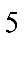 1 час в неделю - на занятия по формированию функциональной грамотности обучающихся (в том числе финансовой грамотности);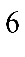 1 час в неделю - на занятия, направленные на удовлетворение профориентационных интересов и потребностей обучающихся (в том числе основы предпринимательства).
 План внеурочной деятельности учащихся 1 класса МБОУ «Поломская ООШ» на 2022-2023 учебный год.Пояснительная записка к плану внеурочной деятельности 2-3 классаОрганизация занятий по направлениям раздела «Внеурочная деятельность» является неотъемлемой частью образовательного процесса в школе, которая предоставляет учащимся возможность выбора широкого спектра занятий, направленных на их развитие.Часы, отводимые на внеурочную деятельность, используются по желанию учащихся и реализуют различные формы ее организации, отличные от урочной системы обучения. Занятия проводятся учителями школы в форме кружков, секций, соревнований, поисковых исследований.Часы, отведенные на внеурочную деятельность, не учитываются при определении обязательной допустимой нагрузки учащихся, но являются обязательными для финансирования.Цель внеурочной деятельности: создание условий для позитивного общения учащихся в школе и за ее пределами, для проявления инициативы и самостоятельности, ответственности, искренности и открытости в реальных жизненных ситуациях, интереса к внеклассной деятельности на всех возрастных этапах.Задачи:- формирование системы знаний, умений, навыков в избранном направлении деятельности;развитие опыта творческой деятельности, творческих способностей;создание условий для реализации приобретенных знаний, умений и навыков;формирование культуры общения учащихся, осознания ими необходимости позитивного общения со взрослыми и сверстниками;передача учащимся знаний, умений, навыков социального общения людей, опыта поколений;знакомство с традициями и обычаями общения и досуга различных поколений;воспитание силы воли, терпения при достижении поставленной цели. В нашей школе внеурочная деятельность организована на основе оптимизации всех внутренних ресурсов образовательного учреждения (Оптимизационная модель). При организации внеурочной деятельности обучающихся будут использованы собственные ресурсы (учителя, педагоги дополнительного образования, классные руководители, педагог-организатор, воспитатель группы продленного дня, школьный библиотекарь).В соответствии с требованиями Стандарта внеурочная деятельность представлена следующими направлениями работы:-духовно-нравственное-общеинтеллектуальное-социальное-спортивно-оздоровительное-общекультурноеСодержание занятий, предусмотренных в рамках внеурочной деятельности, формируется с учётом пожеланий обучающихся и их родителей (законных представителей) и реализуется посредством кружков, секций, конкурсов, соревнований, классных часов, общешкольных мероприятий, через занятия формируемые участниками образовательного процесса.Спортивно – оздоровительное направление представлено спортивным часом в группе продлённого	дня,	 и секциями «Нормы ГТО», «Настольный теннис». Занятия проводятся в специальном помещении, на свежем воздухе в форме беседы, соревнования, игры. Цель данных занятий: всесторонне гармоническое развитие личности ребенка, формирование физически здорового человека, формирование мотивации к сохранению и укреплению здоровья.Социальное направление реализуется через деятельность классного руководителя и общешкольные мероприятия через деятельность педагога – организатора. Цель социального направления: создание условий для перевода ребенка в позицию активного члена гражданского общества, способного самоопределяться на основе ценностей, вырабатывать собственное понимание и цели, разрабатывать проекты преобразования общества, реализовывать данные проекты.Духовно – нравственное направление реализуется через деятельность классного руководителя (беседы на классных часах, классные праздники, встречи с интересными людьми) и воспитателя ГПД. Цель духовно- нравственного направления: создание условий для воспитания нравственного, ответственного, инициативного и компетентного гражданина России. На занятиях формируется развитие групповых структур и процессов, поддержании благоприятного внутригруппового климата, сплочении и развитии классного сообщества, развитие группового взаимодействия, атмосферы доверия и взаимоуважения; формирование умения слушать, высказывать свою точку зрения, умение аргументировать и отстаивать свою позицию.Общеинтеллектуальное направление реализуется через занятия учебного плана в части формирования учебного образовательного процесса. Цель общеинтеллектуального направления: формирование целостного отношения к знаниям, процессу познания.Общекультурное направление представлено следующими занятиями: кружками«Делаем сами: выжигание», «Делаем сами: оригами». Данные объединения функционируют через дополнительное образование ОУ. Через деятельность педагога – организатора проводятся школьные праздники и досуговые мероприятия; через работу воспитателя ГПД. Цель общекультурного направления: формирование ценностного отношения к прекрасному, представлений об эстетических идеалах и ценностях.Внеурочная деятельность представлена следующими направлениями работы:Духовно-нравственное; общеинтеллектуальное социальноеспортивно-оздоровительное общекультурное       Формы внеурочной деятельности школы по направлениям:Общеинтеллектуальное:Предметные недели;Библиотечные уроки;Конкурсы, экскурсии, олимпиады, конференции, деловые и ролевые игры и др.Участие в поисково-исследовательских конференциях на уровне школы, района, республики.Участие в олимпиадахРазработка проектов к урокам.Спортивно-оздоровительное:Организация походов, экскурсий, «Дней здоровья», подвижных игр, «Весѐлых стартов», внутришкольных спортивных соревнований.Проведение бесед по охране здоровья.Применение на уроках игровых моментов, физкультминуток.Участие в районных и республиканских спортивных соревнованиях.Социальное:Беседы, экскурсии, целевые прогулки, ролевые игры, наблюдения, опыты.Практикумы, конкурсы, сюжетно- ролевая игра, игра- путешествие.Участие в творческих конкурсах, в акциях.Общекультурное:Беседы, экскурсии.Подготовка и участие в конкурсах.Сюжетно-ролевые игры, игры – путешествияДуховно-нравственное:Организация экскурсий, выставок рисунков, поделок и творческих работ обучающихся;Проведение тематических классных часов, встреч, бесед;Участие в конкурсах, выставках детского творчества гуманитарного цикла на уровне школы, района, области.План внеурочной деятельности учащихся 2 - 4 класса МБОУ «Поломская  ООШ» на 2022-2023 учебный год
Внеурочная деятельность представлена следующими направлениями работы: духовно-нравственное; общеинтеллектуальное социальноеспортивно-оздоровительное общекультурное       Формы внеурочной деятельности школы по направлениям 2-4 класс:Общеинтеллектуальное:Предметные недели;Библиотечные уроки;Конкурсы, экскурсии, олимпиады, конференции, деловые и ролевые игры и др.Участие в поисково-исследовательских конференциях на уровне школы, района, республики.Участие в олимпиадахРазработка проектов к урокам.Спортивно-оздоровительное:Организация походов, экскурсий, «Дней здоровья», подвижных игр, «Весѐлых стартов», внутришкольных спортивных соревнований.Проведение бесед по охране здоровья.Применение на уроках игровых моментов, физкультминуток.Участие в районных и республиканских спортивных соревнованиях.Социальное:Беседы, экскурсии, целевые прогулки, ролевые игры, наблюдения, опыты.Практикумы, конкурсы, сюжетно- ролевая игра, игра- путешествие.Участие в творческих конкурсах, в акциях.Общекультурное:Беседы, экскурсии.Подготовка и участие в конкурсах.Сюжетно-ролевые игры, игры – путешествияДуховно-нравственное:Организация экскурсий, выставок рисунков, поделок и творческих работ обучающихся;Проведение тематических классных часов, встреч, бесед;Участие в конкурсах, выставках детского творчества гуманитарного цикла на уровне школы, района, области.План внеурочной деятельности учащихся 2 - 4 класса МБОУ «Поломская  ООШ» на 2022-2023 учебный годПредметные областиУчебные предметыклассКоличество часов в годКоличество часов в годКоличество часов в годКоличество часов в годКоличество часов в годПредметные областиУчебные предметыкласс1234всегоРусский язык и литературное чтениеРусский язык165136136136165Русский язык и литературное чтениеЛитературное чтение9913613610299Родной язык и литературное чтение на родном языкеРодной язык (удмуртский)6634343466Иностранные языкиИностранный язык (английский)-686868-Математика и информатикаМатематика132136136136132Обществознание и естествознание (окружающий мир)Окружающий мир6668686866Основы религиозных культур и светской этикиОсновы религиозных культур и светской этики---34-ИскусствоМузыка3334343433ИскусствоИзобразительное искусство3334343433ТехнологияТехнология   3334343433Физическая культураФизическая культура6610210210266Итого693782782782693Часть формируемая участниками образовательных отношенийЧасть формируемая участниками образовательных отношений00000Итого: Итого: 693782782782693Максимальная допустимая недельная нагрузка при 5-дневной учебной неделеМаксимальная допустимая недельная нагрузка при 5-дневной учебной неделе2123232321Предметные областиУчебные предметыклассКоличество часов в неделюКоличество часов в неделюКоличество часов в неделюКоличество часов в неделюКоличество часов в неделюПредметные областиУчебные предметыкласс1234всегоРусский язык и литературное чтениеРусский язык54445Русский язык и литературное чтениеЛитературное чтение34433Родной язык и литературное чтение на родном языкеРодной язык (удмуртский)21112Иностранные языкиИностранный язык (английский)-222-Математика и информатикаМатематика44444Обществознание и естествознание (окружающий мир)Окружающий мир22222Основы религиозных культур и светской этикиОсновы религиозных культур и светской этики1-ИскусствоМузыка11111ИскусствоИзобразительное искусство11111ТехнологияТехнология   11111Физическая культураФизическая культура23332Итого2123232321Часть формируемая участниками образовательных отношенийЧасть формируемая участниками образовательных отношений00000Итого: Итого: 2123232321Максимальная допустимая недельная нагрузка при 5-дневной учебной неделеМаксимальная допустимая недельная нагрузка при 5-дневной учебной неделе2123232321Предметные областиУчебные предметыклассКоличество часов в годКоличество часов в годКоличество часов в годКоличество часов в годКоличество часов в годПредметные областиУчебные предметыкласс1234всегоРусский язык и литературное чтениеРусский язык165136136136408Русский язык и литературное чтениеЛитературное чтение99136136102374Родной язык и литературное чтение на родном языкеРодной язык (удмуртский)66343434102Иностранные языкиИностранный язык (английский)-686868204Математика и информатикаМатематика132136136136408Обществознание и естествознание (окружающий мир)Окружающий мир66686868204Основы религиозных культур и светской этикиОсновы религиозных культур и светской этики---3434ИскусствоМузыка33343434102ИскусствоИзобразительное искусство33343434102ТехнологияТехнология   33343434102Физическая культураФизическая культура66102102102306Итого6937827827822346Часть формируемая участниками образовательных отношенийЧасть формируемая участниками образовательных отношений00000Итого: Итого: 6937827827822346Максимальная допустимая недельная нагрузка при 5-дневной учебной неделеМаксимальная допустимая недельная нагрузка при 5-дневной учебной неделе2123232369Предметные областиУчебные предметыклассКоличество часов в неделюКоличество часов в неделюКоличество часов в неделюКоличество часов в неделюКоличество часов в неделюПредметные областиУчебные предметыкласс1234всегоРусский язык и литературное чтениеРусский язык544412Русский язык и литературное чтениеЛитературное чтение344311Родной язык и литературное чтение на родном языкеРодной язык (удмуртский)21113Иностранные языкиИностранный язык (английский)-2226Математика и информатикаМатематика444412Обществознание и естествознание (окружающий мир)Окружающий мир22226Основы религиозных культур и светской этикиОсновы религиозных культур и светской этики11ИскусствоМузыка11113ИскусствоИзобразительное искусство11113ТехнологияТехнология   11113Физическая культураФизическая культура23339Итого2123232369Часть формируемая участниками образовательных отношенийЧасть формируемая участниками образовательных отношений00000Итого: Итого: 2123232369Максимальная допустимая недельная нагрузка при 5-дневной учебной неделеМаксимальная допустимая недельная нагрузка при 5-дневной учебной неделе2123232369Предметные областиУчебные предметыклассКоличество часов в неделюКоличество часов в неделюКоличество часов в неделюКоличество часов в неделюПредметные областиУчебные предметыкласс1234Русский язык и литературное чтениеРусский языкКонтрольная работаКонтрольная работаКонтрольная работаВПР Русский язык и литературное чтениеЛитературное чтениеТехника чтенияТехника чтенияТехника чтенияВПРРодной язык и литературное чтение на родном языкеРодной язык (удмуртский)Учет результатов текущего контроляУчет результатов текущего контроляУчет результатов текущего контроляУчет результатов текущего контроляИностранные языкиИностранный язык (английский)Комбинированная работаКомбинированная работаКомбинированная работаМатематика и информатикаМатематикаКонтрольная работаКонтрольная работаКонтрольная работаВПРОбществознание и естествознание (окружающий мир)Окружающий мирКонтрольная работаКонтрольная работаКонтрольная работаВПРОсновы религиозных культур и светской этикиОсновы религиозных культур и светской этикиСобеседование ИскусствоМузыкаУчет результатов текущего контроляУчет результатов текущего контроляУчет результатов текущего контроляУчет результатов текущего контроляИскусствоИзобразительное искусствоУчет результатов текущего контроляУчет результатов текущего контроляУчет результатов текущего контроляУчет результатов текущего контроляТехнологияТехнология   Защита проекта Защита проекта Защита проекта Защита проекта Физическая культураФизическая культураСдача нормативовСдача нормативовСдача нормативовСдача нормативовПреобладание
педагогической
поддержки обучающихсядополнительные занятия обучающихся, испытывающих затруднения в освоении учебной программы;

дополнительные занятия обучающихся, испытывающих трудности в освоении языков обучения;

специальные занятия обучающихся, испытывающих затруднения в социальной коммуникации;

специальные занятия обучающихся с ограниченными возможностями здоровья;Направления внеурочной деятельностиФорма организации внеурочной деятельностиКоличество часов в неделюНаправления внеурочной деятельностиФорма организации внеурочной деятельностиФорма промежуточной аттестации1классЗанятия, направленные на удовлетворение профориентационных интересов и потребностей обучающихся Классные часы, беседы ,экскурсиитестирование2Занятия, связанные с реализацией особых интеллектуальных и социокультурных потребностей обучающихся  Классные часы, индивидуальные занятия, работа актива класса и «актива школы«Разговор о важном»собеседование3Занятия
по формированию
функциональной грамотности обучающихся Предметные недели, научная конференция Кружок «Умники и умницы»,Кружок «Читалия»Решение метапредметных заданий2Занятия,
направленные
на удовлетворение
интересов
и потребностей
обучающихся
в творческом
и физическом
развитии, помощь
в самореализации,
раскрытии
и развитии
способностей
и талантов учение с увлечением Секция «Нормы ГТО»секция «Настольный теннис»Участие в конкурсах, соревнованиях3Итого10Направления внеурочной деятельностиФорма организации внеурочной деятельностиКоличество часов в неделюКоличество часов в неделюКоличество часов в неделюКоличество часов в неделюНаправления внеурочной деятельностиФорма организации внеурочной деятельности12344Физкультурно-оздоровительноеФизкультурно-оздоровительноеСекция «Нормы ГТО»11111Физкультурно-оздоровительноеСекция «Настольный теннис»11111Социальное «Вокруг тебя – мир»: экскурсии, беседы, десанты, классные часы11111ОбщеинтеллектуальноеПредметные недели11111Духовно-нравственноеБеседы на классных часах, классные праздники, встречи синтересными людьми.»«Разговор о важном»22222Итого88888Направления внеурочной деятельностиФорма организации внеурочной деятельностиКоличество часов в неделюКоличество часов в неделюКоличество часов в неделюКоличество часов в неделюНаправления внеурочной деятельностиФорма организации внеурочной деятельности12344Направления внеурочной деятельностиСекция «Нормы ГТО»11111Направления внеурочной деятельностиСекция «Настольный теннис»11111Социальное «Вокруг тебя – мир»: экскурсии, беседы, десанты, классные часы11111ОбщеинтеллектуальноеПредметные недели22222Духовно-нравственноеБеседы на классных часах, классные праздники, встречи синтересными людьми.» «Разговор о важном»2121212121Итого88888